Village of Cold Spring - Planning Board85 Main Street, Cold Spring, NY 10516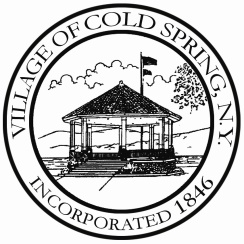 Tel: (845) 265-3611	Fax: (845) 265-1002Web: www.coldspringny.govMEETING AGENDAVillage Hall – 85 Main StreetFebruary 9, 2023 @ 7:00 PM   Chairman’s remarks.   Opportunity to Request a Vote to Add/Modify Agenda Items.   Approval of Minutes: 12/22/22.   Report of members   Correspondence   Old Business: HHFT   New Business   Public Comment   Board BusinessAdjournmentMembers of the public are invited to attend the meeting in-person at Village Hall (85 Main Street) or via Videoconference.  https://us06web.zoom.us/j/82854849639?pwd=NTBvc2JrcGpkNnhDaTN6Vzl5cytaZz09Meeting ID: 828 5484 9639Passcode: 559249646- 876 9923 US (New York)Note: Agenda items may not be called or may not be called in order.